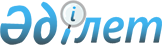 Об установлении квоты рабочих мест для трудоустройства инвалидов
					
			Утративший силу
			
			
		
					Постановление акимата Осакаровского района Карагандинской области от 4 декабря 2017 года № 63/01. Зарегистрировано Департаментом юстиции Карагандинской области 8 декабря 2017 года № 4471. Утратило силу постановлением акимата Осакаровского района Карагандинской области от 22 января 2021 года № 05/01
      Сноска. Утратило силу постановлением акимата Осакаровского района Карагандинской области от 22.01.2021 № 05/01 (вводится в действие со дня его первого официального опубликования).
      В соответствии с законами Республики Казахстан от 23 января 2001 года "О местном государственном управлении и самоуправлении в Республике Казахстан", от 06 апреля 2016 года "О занятости населения", от 13 апреля 2005 года "О социальной защите инвалидов в Республике Казахстан", приказом Министра здравоохранения и социального развития Республики Казахстан от 13 июня 2016 года № 498 " Об утверждении Правил квотирования рабочих мест для инвалидов" (зарегистрирован в Реестре государственной регистрации нормативных правовых актов за № 14010), в целях обеспечения занятости населения акимат Осакаровского района ПОСТАНОВЛЯЕТ:
      1. Установить квоту рабочих мест для трудоустройства инвалидов в организациях Осакаровского района независимо от организационно – правовой формы и формы собственности без учета рабочих мест на тяжелых работах, работах с вредными, опасными условиями труда согласно приложению к настоящему постановлению.
      2. Работодателям организации, в соответствии с установленной квотой в течение шести месяцев со дня введения квоты предоставлять рабочие места для трудоустройства инвалидов.
      3. Контроль за исполнением настоящего постановления возложить на заместителя акима Осакаровского района Шалабаеву А. К.
      4. Настоящее постановление вводится в действие по истечении десяти календарных дней после дня его первого официального опубликования. Перечень организаций, для которых установлена квота рабочих мест для трудоустройства инвалидов
					© 2012. РГП на ПХВ «Институт законодательства и правовой информации Республики Казахстан» Министерства юстиции Республики Казахстан
				
      Аким района 

Н. Кобжанов
Приложение 
к постановлению акимата
Осакаровского района
от 04 декабря 2017 года 
№ 63/01
№ п/п
Наименование организации
Списочная численность работников

(человек)
Размер квоты (% от списочной численности работников)
Необходимое количество для выполнения квоты трудоустройства инвалидов 
1.
Государственное учреждение "Централизованная библиотечная система Осакаровского района Карагандинской области" 
64
2 
1
2.
Коммунальное государственное учреждение "Средняя школа № 11 села Шункыркол" акимата Осакаровского района Карагандинской области
51
2 
1
3
Товарищество с ограниченной ответственностью "Алтын Астык А"
50
2 
1
Итого
Итого
165
3